    Pozvánka na setkání školních metodiků prevence ZŠ i SŠ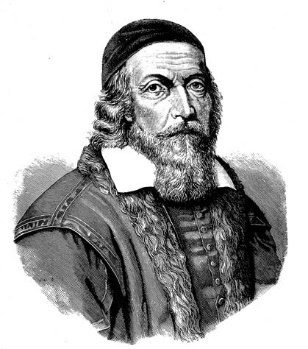 Setkání metodiků se uskuteční dne 28.3.2023 od 9 hodin v budově Střední průmyslové školy v České Lípě, Havlíčkova 426. Místnost bude označena u vstupu.   Program (aktuální informace ze spolupracujících subjektů viz níže):9. 00:  úvod -  Mgr. Horynová 9. 05:  krajská metodička prevence KÚ Liberec -  Mgr. Lenkvíková9. 20: Středisko výchovné péče Labyrint Česká Lípa – PhDr. Průchová9. 45: Maják o.p.s. Liberec – Mgr. Molnár10. 00: Policie České republiky („kyberproblematika“) – PhDr. Melša, Mgr. Mauder10. 15: Bílý kruh bezpečí (pobočka Česká Lípa) – Mgr. Neradová10. 30: PPP Česká Lípa – Mgr. Hronová, Bc. Bečvářová10.45: Dobronauti - edukačně-preventivní programy – krátké představeníPřestávka do 11. 00 hod                      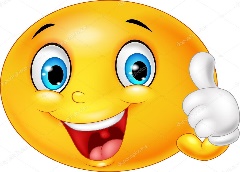 Pouze pro přihlášené – ŠMP malotřídních škol a 1. stupeň ZŠWORKSHOP DOBRONAUTI      11. 00 – 13. 00 hod – p. Matějovská Anna                    